МБОУ «СОШ с. Корсаковка»График оценочных процедур/график промежуточной аттестации в 2023-2024 учебном годуГрафик оценочных процедур/график промежуточной аттестации составлен на 2023-2024 учебный год в соответствии и на  основании письма Министерства просвещения РФ от 06.08.2021 г. № СК-228/03 и письма Рособрнадзора от 06.08.2021 г. № 01-169/08- 01 «Рекомендации для системы общего образования по основным подходам к формированию графика проведения оценочных процедур в общеобразовательных организациях в 2023-2024 учебном году» в МБОУ «СОШ с. Корсаковка». В основе Графика лежат данные Рабочих программ по предметам. В Графике указаны контрольные (КР), проверочные (ПР), тестовые работы (ТР) и диагностические работы (ДР), которые выполняются всеми обучающимися в классе одновременно и длительность которых составляет не менее 30 минут и репетиционные экзамены (РЭ) в выпускных классах.  Проверочные и  срезовые работы в График не вошли, т.к. эти работы проводятся в течение 15-20 мин. и не всегда для всех обучающихся класса. В Графике указаны оценочные процедуры школьного уровня. Оценочные процедуры регионального уровня (мониторинги: функциональная грамотность) проходят по особому графику. Оценочные процедуры федерального уровня: ВПР, ОГЭ, итоговое собеседование (9 класс), ЕГЭ и итоговое сочинение (11 класс) проводятся по отдельному расписанию. Конкретные даты проведения ВПР для каждого класса и предмета школа определяет самостоятельно в рамках установленного расписанием периода. ВПР 2024в 6, 7, 8 классов проводятся для каждого класса на основе случайного выбора. Информация о распределении предметов по классам в параллели предоставляется в образовательную организацию через личный кабинет в Федеральной информационной системе оценки качества образования.класскласскласскласскласскласскласскласскласс11классСЕНТЯБРЬОКТЯБРЬНОЯБРЬДЕКАБРЬЯНВАРЬФЕВРАЛЬMAPTАПРЕЛЬМАИ01.09-03.0904.10-08.1001.11-05.11каникулы06.12-10.123.01-09.0 1каникулы31.01-04.0228.02-04.0304.04-08.0402.05-06.05промежуточная аттестация06.09- 10.0911.10-15.1008.11-12. 1113.12-17.1210.01-14.0107.02- 13.02каникулы07.03-11.0311.04-15.0409.05- 13.05промежуточная аттестация13.09- 17.0918.10-22. 1015.11-19. 1120.12-24. 1217.01-21.0114.02- 18.0214.03-18.0318.04-22.0416.05-20.05промежуточная аттестация20.09-24.0925.10-29. 1022.11-26.1127. I 2-30. 12каникулы24.01-28.0121.02-25.0221.03-25.0325.04-29.Фпромежуточная аттестация23.05-27.0527.09-01. 10Х29.11-03. 12ХХХ23.03-01.04каникулыХ30.05-31.05СЕНТЯБРЬОКТЯБРЬНОЯБРЬДЕКАБРЬЯНВАРЬФЕВРАЛЬMAPTАПРЕЛЬМАИ01.09-03.0904.10-08. 10Мониторинг читательской компетентности (проверка техники чтения)0 I . I I -05. 11каникулы06.12-10.123.01 -08.0 Iканикулы31.01-04.0228.02-04.03KP по математике04.04-08.Ф02.05-06.05промежуточная аттестация06.09-10.0911.10-15. 10KP по математике08.11-12.11KP по литературному чтению13.12-17.12KP по математике10.01-14.0107.02-11.02KP по литературному чтению07.03-11.0311.04-15.Ф09.05-13.05промежуточная аттестация13.09- 17.0918.10-22. 1015.11-19. 11KP по математике20.12-24. 12KP по английскому языку17.01-21.01KP по математике14.02- 18.02KP по английскому языку14.03-18.03Мониторинг читательской компетентности KP по русскому18.04-22.0416.05-20.05промежуточная аттестация20.09-24.0925.10-29. 10KP по окружающему22.11-26. 11KP по окружаюшему27.12-3tJ. 12каникулы24.01-28.0121.02-25.02KP по окружающему21.03-25.0325.04-29.04промежуточная аттестация23.05-27.0527.09-01.10KP русский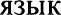 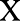 29.11-03.12KP по русскому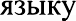 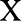 23.03-01.04каникулы30.05-31.05СЕНТЯБРЬОКТЯБРЬНОЯБРЬДЕКАБРЬЯНВАРЬФЕВРАЛЬMAPTАПРЕЛЬМАИ01.09-03.0904.10-08.10Мониторинг читательской  компетентности01.11-tJ5.11кaникyлы06.12-10.1231.12 -08.0 1каникулы31.01-04.0228.02-04.03KP по русскому языку04.04-08.0402.05-06.05промежуточная аттестация06.09- 10.0911.10-15.1008.11-12. 1113.12-17.12ДР по окружающему миру10.01-14.0107.02- 11.02KP по математике07.03-11.0311.04-15.0409.05- 13.05промежуточная аттестация13.09- 17.0918.10-22. 10KP по английскому языку15.11-19. 1120.12-24. 12KP по математикеKP по русскомуязыку17.01-21.0114.02- 18.02KP по английскому языку14.03-18.03Мониторинг читательской компетентности18.04-22.0416.05-20.05промежуточная аттестация20.09-24.0925.10-29. 1022.11-26. 1127.1 2-30. 12кaникyльІ24.01-28.01KP по литературному чтению21.02-25.02KP по окружающему миру21.03-25.0325.04-29.0423.05-27.0527.09-01. 10Х29.11-03. 12ХХХ23.03-01.04каникулыХ30.05-31.05СЕНТЯБРЬОКТЯБРЬНОЯБРЬДЕКАБРЬЯНВАРЬФЕВРАЛЬMAPTАПРЕЛЬМАИ01.09-03.0904.10-08. 10Мониторинг читательской компетентности0 I . I I -05. I Iканикулы06.12-10. 12KP по английскому языку31.12-08.0 Iканикулы31.01-04.02KP по русскому языку28.02-04.03KP по русскому языку04.04-08.Ф02.05-06.05промежуточная аттестацияПР по окружающему миру06.09- 10.0911.10-15. 1008.11-12. 1113.12-17. 12KP по окружающему миру10.01-14.0107.02-11.0207.03- 11.0311.04- 15.Ф09.05-13.05промежуточная аттестация13.09-17.0918.10-22. 1015.11-19. 11KP по математике20.12-24. 1217.01-21.0114.02-18.02KP по окружающему миру14.03-18.03Мониторинг читательской компетентности18.04-22.Ф16.05-20.05промежуточная аттестация20.09-24.0925.10-29. 1022.11-26. 11KP оп литературномучтению27.12-30.12каникулы24.01-28.01KP по математике21.02-25.02KP по математике21.03-25.0325.04-29.04промежуточная аттестация23.05-27.0527.09-01. 10ДР по математикеХ29.11-03. 12KP по русскому языкуХХХ28.03-t 1 .tJ4каникулыХ30.05-31.05СЕНТЯБРЬОКТЯБРЬНОЯБРЬДЕКАБРЬЯНВАРЬФЕВРАЛЬMAPTАПРЕЛЬМАИ01.09-03.0904.10-08. 1001.11-05.1106.12-10.123.tJ1-07.0131.01-04.0228.02-04.0304.04-08.Ф02.05-06.05Мониторинг читательскойканикулыKP по биологииканикулыKP по историиKP по литературепромежуточная аттестациякомпетентностиKP пообществознанию06.09-10.0911.10-15. 10KP по географии08.11-12. 1113.12-17.12KP по русскому языку10.01-14.0107.02-11.0207.03-11.0311.04-15.Ф09.05-13.05промежуточная аттестация13.09-17.0918.10-22. 1015.11-19. 1120.12-24.1217.01-21.0114.02-18.0214.03-18.0318.04-22.Ф16. 05-20.05KP по русскомуKP поKP поKP поМониторингпромежуточнаяязыкуанглийскому языкуматематике KP пообществознаниючитательской компетентностиаттестациялитературе20.09-24.0925.10-29. 1022.11-26. 1127.12-30.1224.01-28.0121.02-25.0221.03-25.0325.04-29.Ф23.05-27.05KP по русскомуKP по истории KP поканикулыKP по географииKP по английскомупромежуточная аттестацияязыкуматематикеязыкуKP поматематике27.09-01.10KP по биологии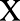 29.11-03. 1223.03-0 1.04каникулы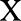 30.05-31.05СЕНТЯБРЬОКТЯБРЬНОЯБРЬДЕКАБРЬЯНВАРЬФЕВРАЛЬMAPTАПРЕЛЬМАИ01.09-03.0904.10-08.10Мониторинг читательской компетентностиtJ1.11-05.11каникулы06.12-10.12KP по литературе31.12-08.01каникулы31.01-04.02KP по математике28.02-04.03KP по русскому языку04.04-08.Ф02.05-06.05промежуточная аттестация06.09- 10.0911.10-15. 1008.11-12.1113.12-17.1210.01- 14.0107.02- 11.0207.03-11.0311.04-15.Ф09.05- 13.05KP поKP поKP попромежуточнаяматематикеанглийскомуматематикеаттестацияKP по биологииязыку13.09- 17.0918.10-22. 1015.11-19.1120.12-24. 1217.01-21.0114.02- 18.0214.03-18.0318.04-22.Ф16.05-20.05KP поKP поKP поМониторингпромежуточнаяматематикерусскомуобществознаниючитательскойаттестацияKP поязыкукомпетентностианглийскомуKP поKP поязыкугеографиилитературе20.09-24.09KP по математике25.10-29.10KP по русскому языку22.11-26. 11KP по истории27. I 2-30. 12каникулы24.01-28.0121.02-25.02KP по истории21.03-25.0325.04-29.Ф23.05-27.0527.09-01.10KP по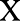 29.11-03. 12KP по28.03-01 .Фканикулы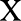 30.05-31.05русскому языкубиологииСЕНТЯБРЬОКТЯБРЬНОЯБРЬДЕКАБРЬЯНВАРЬФЕВРАЛЬMAPTАПРЕЛЬМАИ01.09-03.0904.10-08. 10Мониторинг0 I . I I -05. I Iканикулы06.12- 10.12KP по истории3.0 I -07.0 Iканикулы31.01-04.0228.02-04.03KP по физике04.04-08.Ф02.05-06.05промежуточнаячитательской компетентности KP по биологииKP по общестовзнаниюKP по географииаттестация06.09- 10.0911.10-15. 10KP по обществознанию KP по русскому08.11-12. 1113.12-17. 12KP по биологии KP по литературе10.01- 14.0107.02- 11.02KP по литературе07.03-11.0311.04-15.0409.05- 13.05промежуточная аттестация13.09-17.0918.10-22. 10KP по истории KP по математике15.11-19.11ДР по математике20.12-24.12KP по физике KP по английскому языку17.01-21.01ДР по русскому языку14.02-18.02KP по физике KP по английскому языку14.03-18.03Мониторинг читательской компетентности18.04-22.Ф16.05-20.05промежуточная аттестация20.09-24.0925.10-29. 10KP по обществознанию KP по истории22.11-26.1127. I 2-30. 1 2каникулы24.01-28.0121.02-25.0221.03-25.0325.04-29.Ф23.05-27.0527.09-01. 1029.11-03.1223.03-01.04каникулы30.05-31.05СЕНТЯБРЬОКТЯБРЬНОЯБРЬДЕКАБРЬЯНВАРЬФЕВРАЛЬMAPTАПРЕЛЬМАИ01.09-03.0904.10-08.100 I . I I -05. I I06.12-10.1203.0 I -07.0 I31.01-04.0228.02-04.0304.04-08.Ф02.05-06.05МониторингканикулыKP поканикулыKP по географииДР по русскомупромежуточнаячитательскойгеографииязыкуаттестациякомпетентностиKP опKP по биологиилитературе06.09-10.0911.10-15.10KP по обществознанию08.11-12.1113.12-17.12KP по русскому10.01-14.0107.02-11.02KP по обществознанию07.03-11.0311.04-15.Фпромежуточная аттестация09.05-13.05промежуточная аттестацияKPпо биологии13.09-17.0918.10-22.10KP по физике15.11-19.11KP по20.12-24.12KP по химии17.01-21.0114.02-18.02KP по физике14.03-18.03Мониторинг18.04-22.Фпромежуточная16.05-20.05промежуточнаяанглийскомуKP почитательскойаттестацияаттестацияязыкуматематикекомпетентностиKP политературе20.09-24.09KP по РусскомУ языку25.10-29. 1022.11-26. 1127.12-30.12каникулы24.01-28.0121.02-25.0221.03-25.0325.04-29.04промежуточная аттестация23.05-27.0527.09-01. 10KP по математикеХ29.11-03. 12KP по обществознаниюХХХ23.03-01.04каникулыХ30.05-31.05СЕНТЯБРЬОКТЯБРЬНОЯБРЬДЕКАБРЬЯНВАРЬФЕВРАЛЬMAPTАПРЕЛЬМАИ01.09—03.0904.10—08. 10Мониторинг читательской компетентности KP по обществознанию01.11-05.11каникулы06.12-10.12KP по биологии KP по литературе31.12-08.0 1каникулы31.01-04.02KP по русскому языку28.02-04.03KP по математике04.04-08.0402.05-06.05промежуточная аттестация06.09- 10.0911.10-15.10KP по биологии08.11-12.11ДР по химии13.12-17.12KP оп русскому языкуKP по географии10.01-14.0107.02-11.02KP по информатике KP по химии07.03-11.0311.04- 15.0409.05-13.05промежуточная аттестация13.09- 17.0918.10-22. 10KP по физике15.11-19.11ДР по русскому языку20.12-24. 12РЭ по математикерусскомуязыку17.01-21.01ДР по обществознанию14.02-18.02Итоговое собеседование(точная дата будет“'’' позжс)14.03-18.03Мониторинг читательскойкомпетентности KP по литературе18.04-22.0416.05-20.0520.09-24.0925.10-29. 10РЭ предметы по выбору22.11-26. 11ДР по английскому языкуKP по литературе27. I 2-30. 1 2каникулы24.01-28.01TP по математике21.02-25.02KP по обществознанию21.03-25.03РЭ по математикеРЭ по русскому языку25.04-29.0423.05-27.0527.09-01. 10Х29.11-03. 12KP по обществознаниюХХХ28.03-01 .04каникул ыХХСЕНТЯБРЬОКТЯБРЬНОЯБРЬДЕКАБРЬЯНВАРЬФЕВРАЛЬMAPTАПРЕЛЬМАИ01.09—03.0904.10—08. 10Мониторинг читательской компетентности KP по обществознанию01.11-05.11каникулы01.12.Итоговое сочинение31.12-08.0 1каникулы31.01-04.02KP по русскому языку28.02-04.03KP по математике04.04-08.0402.05-06.05промежуточная аттестация06.09- 10.0911.10-15.10KP по биологии08.11-12.11ДР по химии13.12-17.1210.01-14.0107.02-11.02KP по информатике KP по химии07.03-11.0311.04- 15.04KP обществознаниюKP по географии09.05-13.05промежуточная аттестация13.09- 17.0918.10-22. 10KP по физике15.11-19.11ДР по русскому языку20.12-24. 12KP по биологии KP по литературе17.01-21.01ДР по обществознанию14.02-18.0214.03-18.03Мониторинг читательскойкомпетентности KP по литературе18.04-22.04РЭ по математикерусскомуязыку16.05-20.0520.09-24.0925.10-29. 10РЭ предметы по выбору22.11-26. 11ДР по английскому языкуKP по литературе27. I 2-30. 1 2каникулы24.01-28.01TP по математике21.02-25.02KP по обществознанию21.03-25.03РЭ по математикеРЭ по русскому языку25.04-29.04РЭпо физикепо химии23.05-27.0527.09-01. 10Х29.11-03. 12KP по обществознаниюХХХ23.03-01 .04каникул ыХХ